Добро пожаловать в SENTIDO Mamlouk Palace ResortСистема «Всё включено»Пожалуйста, обратите Ваше внимание, что Вам необходимо будет оплатить услуги отеля, использованные Вашими посетителями «со стороны».ХОРОШЕГО ВАМ ОТДЫХАБраслет «Всё включено»С этим браслетом, который Вы получили при заселении, Вы можете пользоваться следующими услугами бесплатно:- питание в главном ресторане, все закуски в барах у бассейнов и на пляже- ужин в ресторане а ля карт при наличии мест и по предварительной резервации- все горячие и прохладительные напитки, алкоголь местного производства и безалкогольные напитки включены с 10:00 до 24:00 - безалкогольные напитки подаются с 06:00 до 10:00-этот браслет действителен до момента сдачи Вами ключей на ресепшнПожалуйста, не расплачивайтесь наличными в барах и ресторанах, Вы сможете это сделать при выезде на ресепшн #3Shahrazad
Главный ресторанСистема «Всё включено» Шведский столЗавтрак                   07:00 - 10:30     (Позднийзавтрак с 10:30 до 12:00 в Эль Пассо – Мексиканском ресторане)Обед                        12:30–14:30Ужин                        18:30 -22:00    (Мороженое включено)-Ранний континентальный завтрак, по запросу по предварительной резервации за 1 день до 20:00 на ресепшне.   - Все горячие и прохладительные напитки, алкоголь местного производства и безалкогольные напитки включены.- Во время завтрака подаются безалкогольные напитки.El Paso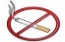 Мексиканский ресторанПодаются блюда мексиканской кухни (по предварительной резервации за 1 день)Ужин  18:30 - 22:00    (второе основное блюдо за дополнительную плату)Пожалуйста, зарезервируйте Ваш столик на ужин используя электронное табло (тач скрин), который находится в фойе отеля рядом с ресепшн. Все горячие и прохладительные напитки, алкоголь местного производства и безалкогольные напитки включены.Asia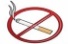 Азиатский ресторанПодаются блюда азиатской кухни (по предварительной резервации за 1 день)Ужин  18:30 - 22:00    (второе основное блюдо за дополнительную плату)Пожалуйста, зарезервируйте Ваш столик на ужин используя электронное табло (тач скрин), который находится в фойе отеля рядом с ресепшн. Все горячие и прохладительные напитки, алкоголь местного производства и безалкогольные напитки включены.Grill HouseГриль ХаусресторанАльтернативный  ресторан для ужина(за дополнительную платуб все напитки горячие& прохладительные, алкоголь местного производства и безалкогольные напитки включены) по предварительной  записи.Felucca Морепродукты Альтернативный ресторан для обеда и ужина находится в  Sunrise Grand Select Crystal Bay Resort и называется Felucca(все за дополнительную плату, все горячие и прохладительные напитки, алкоголь местного производства и безалкогольные напитки включены) по предварительной записи. Для резервации свяжитесь, пожалуйста, с центром по обслуживанию гостей #8Рестораны а ля карт   Система резервацииПожалуйста, зарезервируйте Ваш столик на ужин используя электронное табло (тач скрин), который находится в фойе отеля рядом с ресепшн. Все горячие и прохладительные напитки, алкоголь местного производства и безалкогольные напитки включены.Альтернативный ужин в Итальянском или “Gamila” Египетская кухня А- ля картресторанах в SUNRISE Select Garden Beach Resort & Spa включен по предварительной резервации за 1 день. Пожалуйста, свяжитесь с центром по обслуживанию гостей #8.Дресс-кодМы просим Вас не входить в купальных костюмах в фойе отеля или на ресепшн, а также в рестораны во время завтрака, обеда и ужина. Пожалуйста, не надевайте шорты, рубашки без рукавов и сланцы в ресторан во время обеда и ужина.Лобби Бар(фойе отеля)Открыт 24 часа, подаются напитки по системе «Всё включено»: горячие и прохладительные напитки, алкоголь местного производства и безалкогольные напитки. С 00:00 до 10:00 напитки за дополнительную плату, кроме воды и горячих напитков (кофе, чай, горячий шоколад). Алкогольные напитки не подаются с 06:00 до 10:00.  Чай сервируется с 15:00 до 17:00.Виктоия паб / Диско(фойе отеля)Открыт с 18:00 до 02:00 как паб и с 22:00 до 02:00 как дискотека, подаются напитки по системе «Всё включено»: горячие и прохладительные напитки, алкоголь местного производства и безалкогольные напитки. Пожалуйста, обратите внимание, что после 24.00 все напитки за дополнительную плату.Бары у бассейнов и на пляжеАква Бар с 10:00 до 17:00 Пергола Бар           с 10:00 до 17:00  закуски с 12:00 до 17:00 (мороженое включено)Бар на пляже          с 10:00 до 17:00 закуски с 12:00 до 17:00Вечерняя шоу программаРазные шоу каждый день в течение 2 недель (21:00) и ежедневная детская дискотека (20:00) в амфитеатре на разных языках.  Спа Центр(фитнесс и спа центр)Спа:  открыт с 09:00 до 20:00 Сауна, Джакузи и Турецкая сауна бесплатно,остальные услуги за дополнительную плату и по предворительной записи.Посещение СПА Центра лицам не достигшим 16 лет  не предусмотрено.Тренажерный зал:  открыт с 07:00 до 20:00 бесплатно / Для детей до 16 лет посещение тренажерного зала не предусмотрено.Пользоваться тренажерным залом разрешается только в спортивной обуви.Теннисный корт и футбольное полеОтель располагает двумя песчаными теннисными кортами и футбольным полем с натуральным покрытием. Оба расположены перед Спа центром и за зданием № 15, за дополнительную плату (5€ в час, если после захода солнца используется освещение).Парикмахерская Открыта ежедневно с 10.00 до 19.00. Не входит в систему все включено, расположена рядом с клиникой. Бьюти салон не предусмотрен для детей до 16 лет. ТатуировкиПожалуйста, обратите внимание: не рекомендуется делать татуировки, выполненные черной хной по соображениям безопасности. Администрация отеля не несет ответственности за травмы или порчу имущества отеля (например, постельное белье, полотенца и т.д.), гость берет ответственность на себя.Детский клубДетский клуб Немо, открыт ежедневно для детей с 3 до 12 лет.Услуги няниПожалуйста, обратитесь в центр по обслуживанию гостей #8  за день, если Вам необходимы услуги няни, услуга предоставляется за дополнительную плату.Обмен валютыБанкомат находится в фойе отеля, где можно также обменять валюту. Отделение банка (в  фойе отеля) работает ежедневно с  09:00 до 13:00 кроме пятницы и субботы.ОплатаУ Вас есть выбор платить наличными или кредитной картой (к оплате принимаются Visa – MasterCard –DinersClub–Amex).Центр по обслуживанию гостейДля заказа разных видов обслуживания номера, сервиса в номер или при возникновении отдельных просьб по Вашему номеру, пожалуйста, свяжитесь с центром по обслуживанию гостей #8.Телефонные переговорыДля международных переговоров из Вашего номера наберите - 9 + 00 + код страны + код города + полный номер Вашего телефона. Пожалуйста, имейте в виду, что через 30 секунд после набора Вы оплачиваете минуту, даже если абонент не ответил.ИнтернетWi-Fi сервис (на террасе отеля)бесплатно, в лобби интернет за отдельную плату,карточки можно приобрести на ресепшен,интернет уголок находится в фойе отеля рядом с магазинами. Карта на полотенце/Пользование полотенцами у бассейнов и на пляже Карточка на полотенце, которую Вы получили при заселении дает Вам право на использование 1 полотенца в день с 08:00 до 17:00. Не забудьте сдать карточки на ресепшн при выезде из отеля.В случае потери карточки или полотенца взымается штраф в размере 75 фунтов.  Не разрешается резервировать шезлонги на пляже или у бассейна, полотенца и личные вещи будут убраны.  Просим Вас вернуть полотенцеобратнов тот же день максимум до 17:00  и забрать  карточку на полотенца.Красный флагЧтобы Вам никто не мешал отдыхать, просим Вас поставить красный флаг возле Вашего зонтика. Их можно найти в центрах выдачи полотенец.СейфНаходится в Вашей комнате (бесплатно), к сейфу прилагается инструкция. Пожалуйста, оставьте дверь сейфа открытой перед Вашим отъездом. Пожалуйста, обратите внимание, что администрация отеля SENTIDO Mamlouk Palace Resort  не несет ответственности за ценные вещи, находящиеся вне Вашего сейфа.ДокторКлиника открыта с 10:30 до 12:30 и с 18:30 до 20:30. В экстренных случаях звоните #3 (24 часа) или #8, услуги доктора за дополнительную плату, оплачиваются на ресепшн.	Отельный автобусВремя: 11:00 (из отеля)  –  13.30 (из города)                  17:00 (из отеля) –  19.30  (из города)                 20:30 (из отеля) -   23:30 (из города)Стоимость поездки в одну  сторону 20 L.E, в обе стороны 30 L.E. Дети до 14 лет – бесплатно. Отправление ежедневно 3 раза. Резервация на ресепшн #3ЛимузинЧтобы воспользоваться услугами лимузин-сервиса и ознакомиться с ценами, пожалуйста, обратитесь к представителю в фойе отеля.МинибарОбратите внимание, что мини-бар, доступен в номере (заполняется безалкогольными напитками по прибытию). Мини-бар будет пополнятся водой каждый день и 1 раз в неделю прохладительными напитками. Если вы хотите что-либо заказать в комнату, пожалуйста, свяжитесь с обслуживанием номеров #2.  Данная услуга за дополнительную плату.Время выездаПожалуйста, за день  до Вашего отъезда оповестите ресепшн #3 когда можно будет  забрать Ваш багаж. Обратите внимание, что Вам необходимо принести ключи и карточки на полотенца на ресепшн и оплатить Ваши счета. Если Вы желаете оставаться в комнате дольше, обратитесь, пожалуйста, на ресепшн, в зависимости от  наличия комната будет предоставлена. Обратите внимание, что ключи будут автоматически заблокированы в 12:00. За дополнительной информацией, пожалуйста, обратитесь на ресепшн #3Время уборки номераВремя уборки номера: ежедневно с 09:00 до 17:00. Если Вы предпочитаете другое время уборки, пожалуйста, повесьте карточку на дверь или позвоните #8.Услуги прачечнойПожалуйста, используйте сумку для прачечной и заполните форму, которые находятся в Вашей комнате в шкафу. Оплата производится при выезде на ресепшн. За дополнительной информацией позвоните, пожалуйста, # 8 или #3.Заказ завтраков/обедов «с собой»/ранних завтраковПожалуйста, закажите на ресепшн для своих экскурсий. Самое позднее время для заказа завтрака или обеда за день до 20:00. #3ПирсПожалуйста, будьте осторожны при использовании пирса во время своего пребывания. Вы берете ответственность на себя, переходя обозначенные области. Администрация отеля не несет ответственности в случае возникновения претензий.Правила отеля-КрышаЗапрещается находиться на крыше. При несчастных случаях или травмах администрация отеля ответственности не несёт.Справочник АВСПожалуйста, обратитесь к отельному справочнику ABC, который находится в Вашей комнате, за информацией, номерами телефонов, информацией об интернете и отельной картой.Международный проект Sunshine“SunshineOrphanHouse“ - ящик для пожертвований, расположенный в фойе отеля. За дополнительной информацией, пожалуйста, обратитесь в центр по обслуживанию гостей или на ресепшн.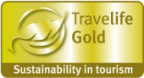 Система устойчивости Travelife является инициативой и  управляет индустрией туризма. Это помогает связанным с туризмом предприятиям оценить, улучшить и сообщить о своем вкладе в защиту окружающей среды, социальное развитие и экономическую стабильность направлений и общин, в которых они основаны. После независимого аудита нашего бизнеса по критериям устойчивости Travelife мы гордимся тем, что достигнули награды Золото Travelife.